Уважаемые жители Канаевского муниципального образования.Одной из главных задач бюджетной политики является обеспечение прозрачности и открытости бюджетного процесса. Для привлечения большого количества граждан к участию в обсуждении вопросов формирования бюджета района и его исполнения разработан «Бюджет для граждан».«Бюджет для граждан» предназначен прежде всего для жителей , не обладающих специальными знаниями в сфере бюджетного законодательства. Информация «Бюджет для граждан» в доступной форме знакомит граждан с основными характеристиками бюджета Канаевского муниципального образования.Бюджетный процесс- ежегодное формирование и исполнение бюджета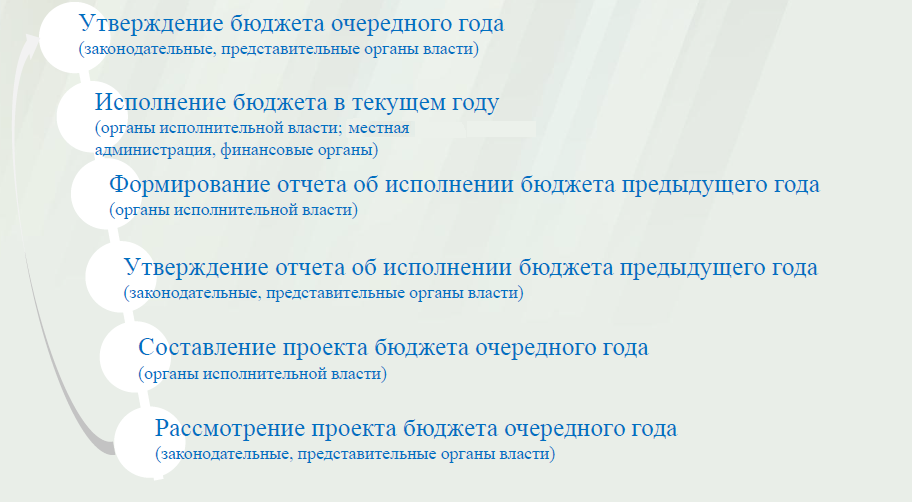 Что такое бюджет?Бюджет – это план доходов и расходов на определенный период.Исполнение бюджета Канаевского муниципального образования за 2014 год               тыс. руб.	Зачем нужны бюджеты?Для выполнения своих задач муниципальному образованию необходим бюджет, который формируется за счет сбора налогов и безвозмездных поступлений направляемых на финансирование бюджетных расходов.Основные характеристики бюджета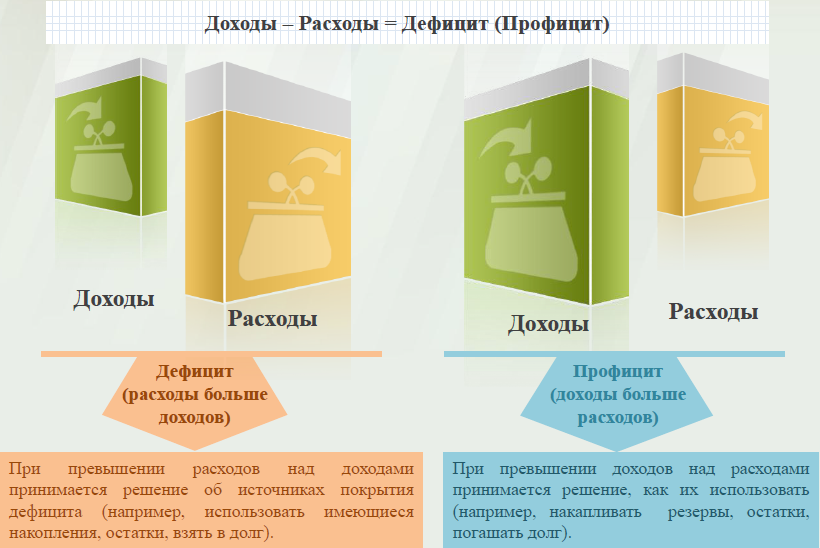 Дефицит и профицит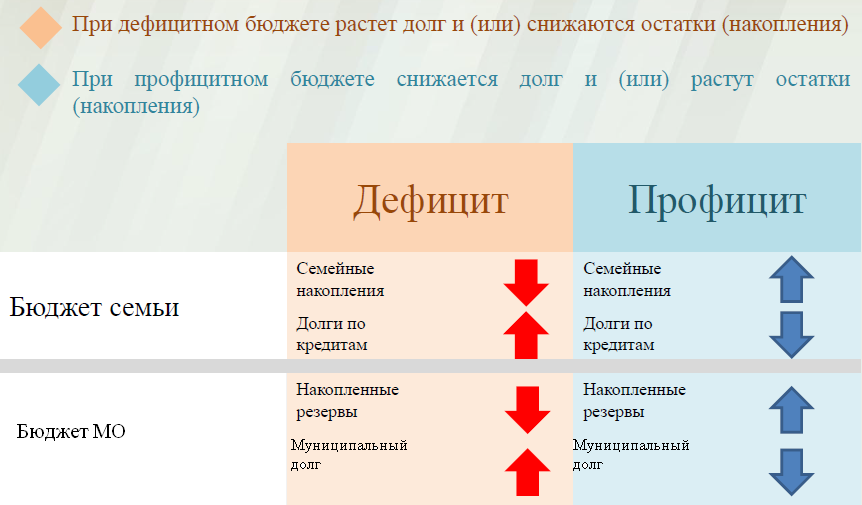 Доходы бюджета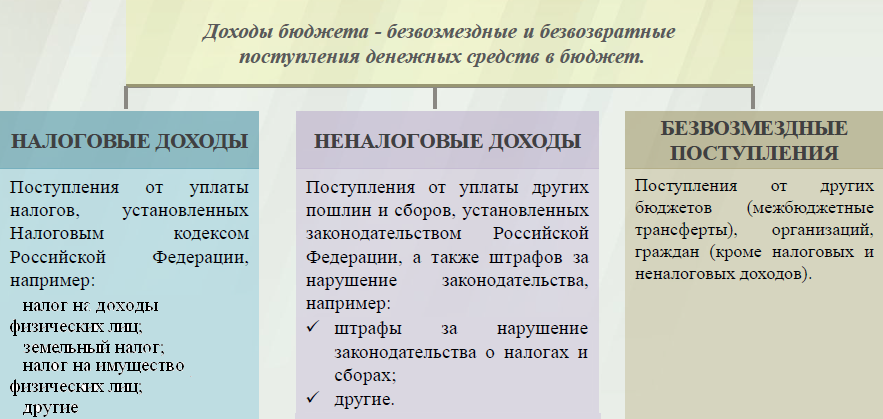 Межбюджетные трансферты-основной вид безвозмездных перечислений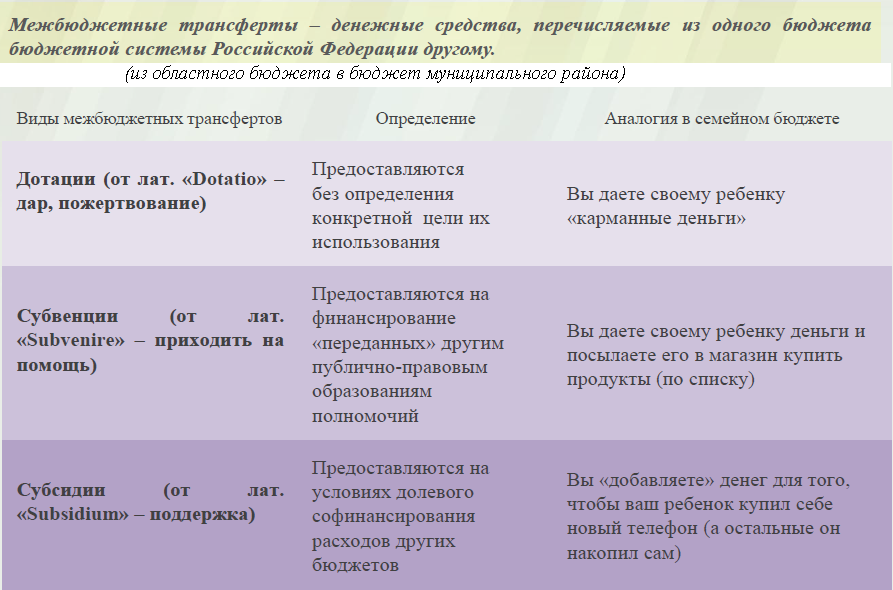 Федеральные, региональные и местные налоги.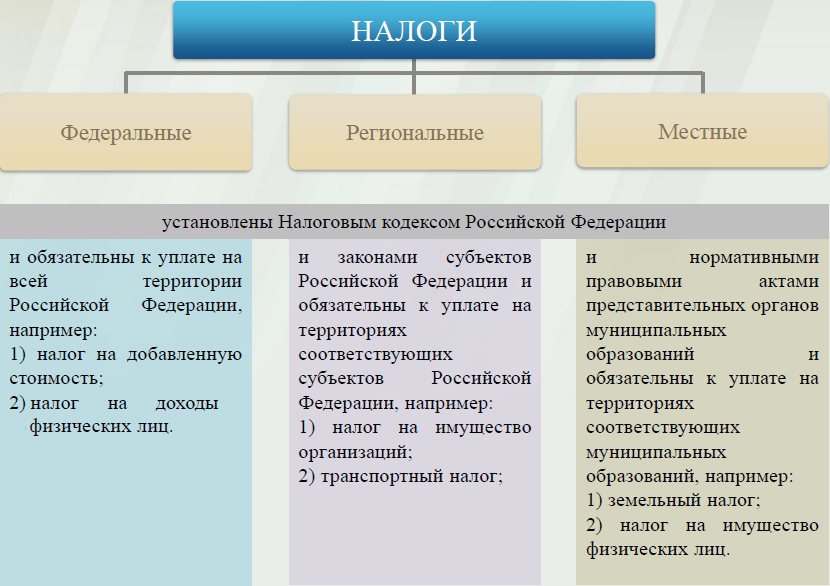 Мы все - налогоплательщики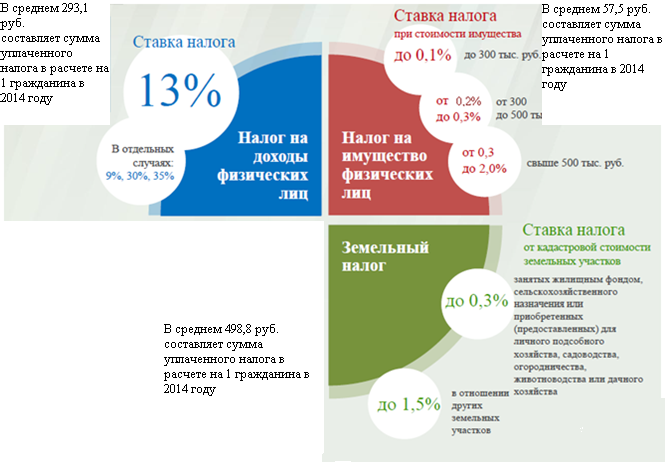 Налоги, зачисляемые в бюджет муниципального образования.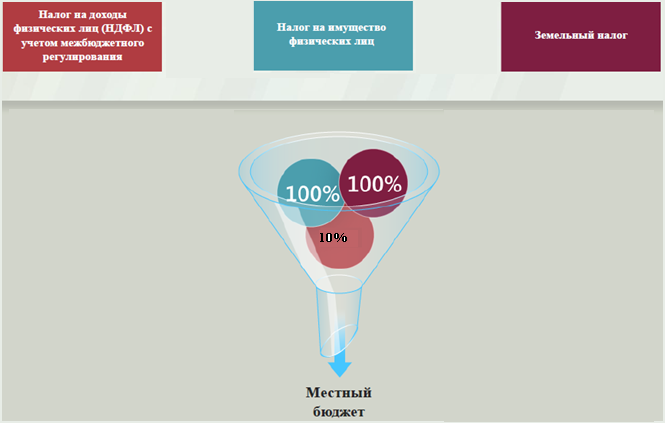 Структура доходов бюджета Канаевского муниципального образования  (тыс.руб.)Доходы в 2014 году составили –  3007,1тыс.руб.   Основными бюджетообразующими доходами бюджета муниципального образования являются акцизы на нефтепродукты, земельный налог и  налог на доходы физических лиц.    РАСХОДЫ.Расходы бюджета – выплачиваемые из бюджета денежные средства.В каких единицах измеряются параметры бюджетов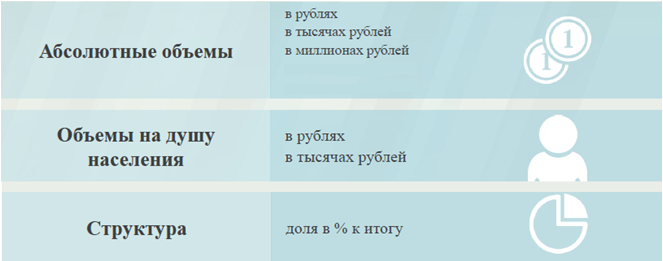 Расходы по основным функциям муниципального образования.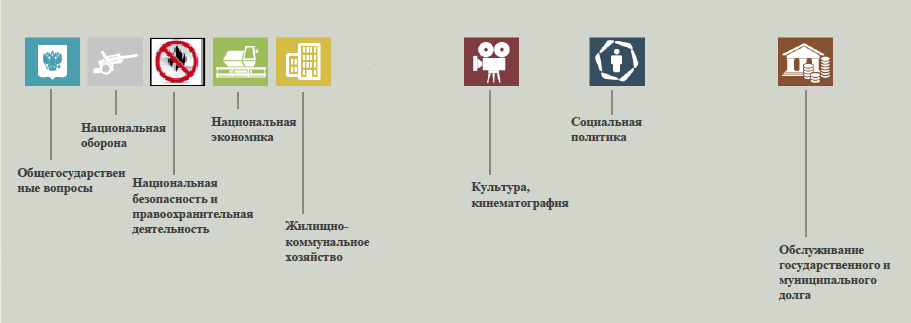 Структура расходов бюджета Канаевского муниципального образования по разделам за 2014 год.											                                                                                               %Структура расходов. Расходы бюджета Канаевского муниципального образования по основным разделам на душу населения				руб.										тыс. руб.Диаграмма (Доля протяженности автомобильных дорог общего пользования местного значения, не отвечающих нормативным требованиям, в общей протяженности автомобильных дорог общего пользования местного значения в целом по муниципальному образованию.)ПоказателиПлан 2014 годаФакт 2014 годаДоходы, в том числе3077,93007,1Налоговые, неналоговые доходы2895,12824,3Безвозмездные поступления 182,8182,8Расходы, в том числе 3087,32936,2Общегосударственные вопросы1554,21418,4ЖКХ139,8124,5Национальная экономика1283,61283,6Национальная оборона62,062,0Другие расходы47,747,7Баланс (доходы-расходы)(-)Дефицит или профицит(+)-9,470,9Наименование доходовПлан 2014 годаФакт 2014 годаНаименование доходовПлан 2014 годаФакт 2014 годаНалоговые доходы всего:2766,42695,6в том численалог на доходы физ.лиц424,1424,5акцизы на нефтепродукты1283,61386,0единый сельскохозяйственный  налог70,070,0налог на имущество физ.лиц82,883,2земельный налог896,3722,3госпошлина9,69,6Неналоговые доходы всего:128,7128,7в том числеарендная плата за земли122,8122,8доходы от продажи материальных и нематериальных активов1,91,9штрафы, санкции и возмещение ущерба4,04,0Безвозмездные поступления всего:182,8182,8в том числедотации бюджетам субъектов Российской Федерации и муниципальных образований120,8120,8дотации бюджетам субъектов Российской Федерации и муниципальных образований120,8120,8дотации бюджетам субъектов Российской Федерации и муниципальных образований120,8120,8субвенции бюджетам субъектов Российской Федерации и муниципальных образований62,062,0субвенции бюджетам субъектов Российской Федерации и муниципальных образований62,062,0субвенции бюджетам субъектов Российской Федерации и муниципальных образований62,062,0субвенции бюджетам субъектов Российской Федерации и муниципальных образований62,062,0Итого доходов:3077,93007,1РазделНаименованиеПлан 2014годаФакт 2014 года1Всего10010001Общегосударственные вопросы53,250,802Национальная оборона2,32,504Национальная экономика33,836,105Жилищно-коммунальное хозяйство8,07,703Национальная безопасность0,90,908Культура, кинематография0,10,110Социальная политика1,71,9РазделПоказательПлан 2014 годаФакт 2014 года05Жилищно-коммунальное хозяйство96,586,008Культура, кинематография0,80,810Социальная политика32,131,201Содержание работников органов местного самоуправления85,976,6Итого расходы местного бюджета2132,12027,8РасходыПлан 2014 годаФакт 2014 годаОбщегосударственныевопросы1554,21418,4Национальная оборона62,062,0Национальная экономика1283,61283,6Жилищно-коммунальное хозяйство139,8124,5Культура, кинематография1,21,2Социальная политика46,546,5ИТОГО расходов:3087,32936,2